Time Tasks Primary 6Task 1: Read the following worksheet carefully, make a copy of the tables in your jotter and complete. 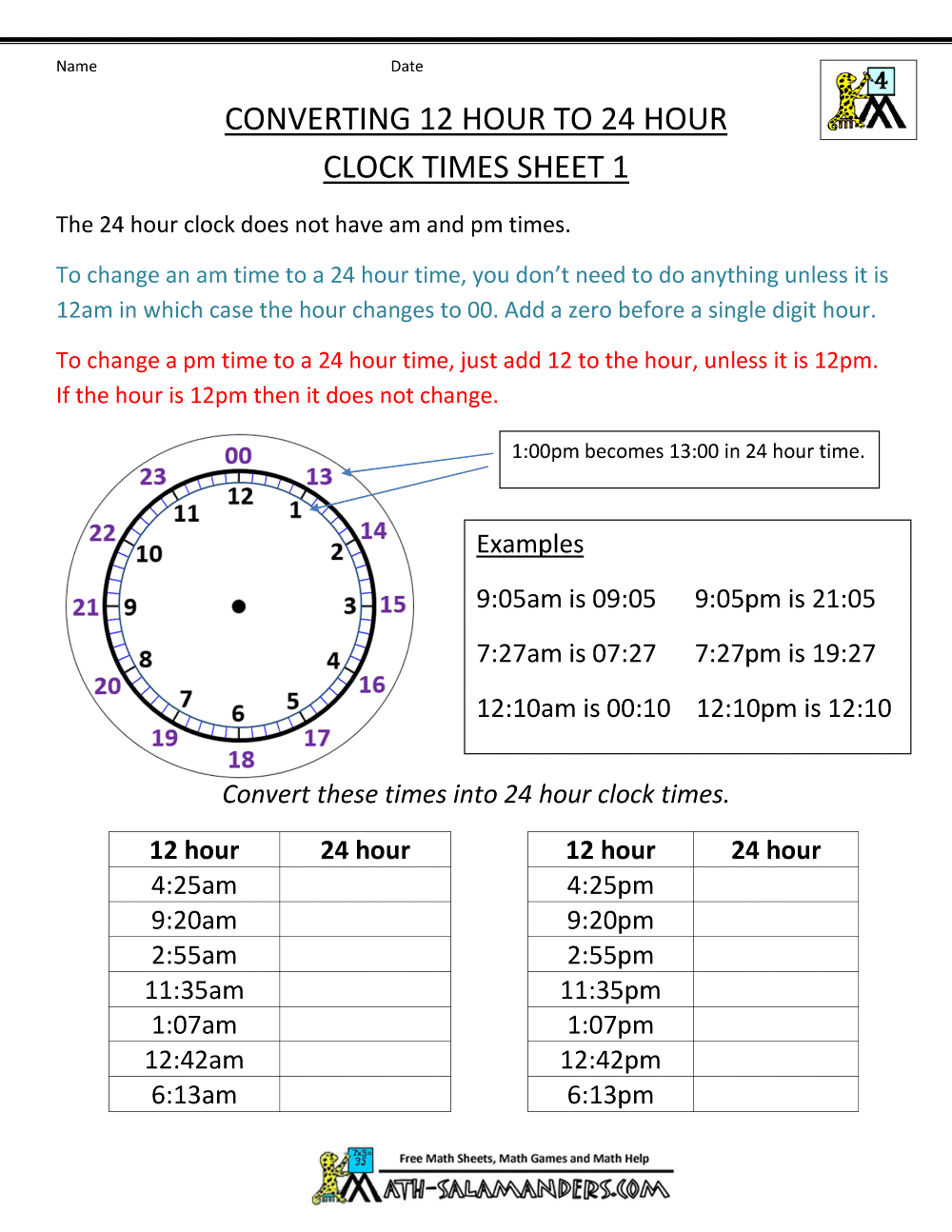 Task 2 Please cut and paste the following link to complete a 12/24 hour time quiz:  https://www.educationquizzes.com/11-plus/maths/time-easy/ How well did you do? 